NASTAVNA JEDINICA: VJEŽBE BEZ POMAGALAPravilna i redovita tjelesna aktivnost od najranije dobi utječe na pravilan rast i razvoj te zdravstveno stanje djece. Zbog važnosti tjelesne aktivnosti i stvaranja zdravih navika, kretanje treba biti dio svakodnevnoga života djeteta.Evo nekoliko vježbi koje možete svakodnevno izvoditi kod kuće. 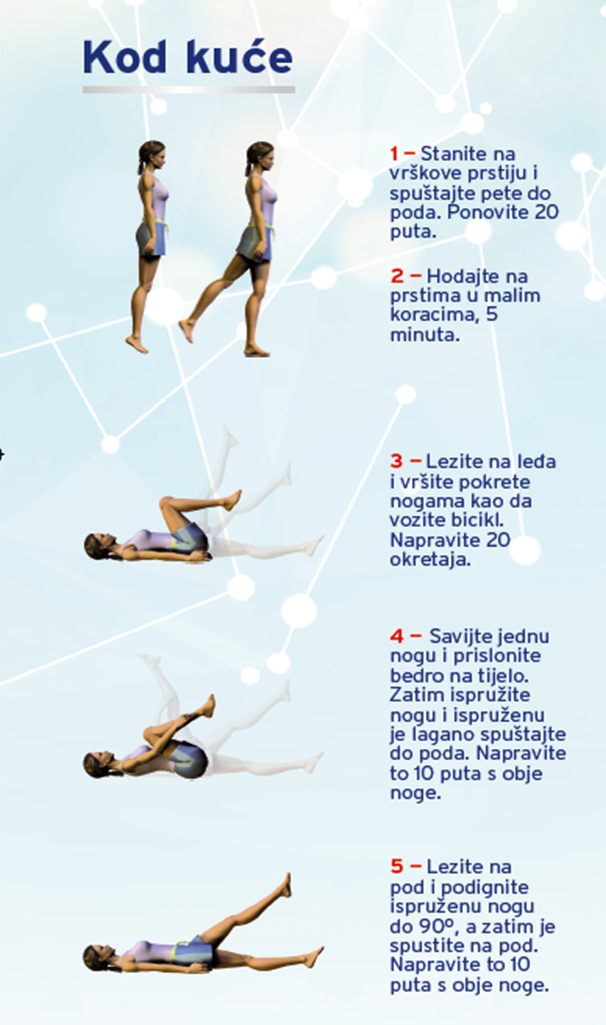 Nakon početnih vježbi, nastavite se razgibavati uz ples.https://www.youtube.com/watch?v=goHIMoj57PwNadam se da ćete uživati!